Klasa IV   język angielskiWykonaną pracę proszę przesłać do dnia 29.05                                                    Adres E mail         soswang@wp.plPraca na okres  25.05- 29.05.2020Przepisz do zeszytu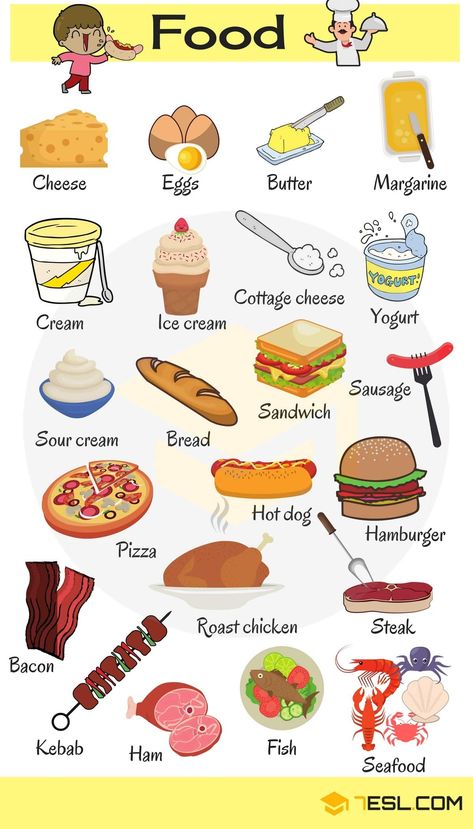 